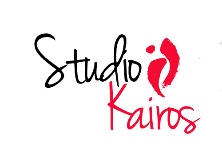 Sign up for a debit orderR900 per month(price for 2019 stays the same)Sign up for a debit orderR900 per month(price for 2019 stays the same)Sign up for a debit orderR900 per month(price for 2019 stays the same)Sign up for a debit orderR900 per month(price for 2019 stays the same)JANUARY 2019JANUARY 2019JANUARY 2019Drop-in Classes: R120Monthly Nia: R950Monthly Yoga: R500Unlimited Nia and Yoga: R1,350Drop-in Classes: R120Monthly Nia: R950Monthly Yoga: R500Unlimited Nia and Yoga: R1,350Drop-in Classes: R120Monthly Nia: R950Monthly Yoga: R500Unlimited Nia and Yoga: R1,350Drop-in Classes: R120Monthly Nia: R950Monthly Yoga: R500Unlimited Nia and Yoga: R1,350083 657 3377011 880 5223kim@niagp.co.zainfo@niagp.co.zawww.niagp.co.za083 657 3377011 880 5223kim@niagp.co.zainfo@niagp.co.zawww.niagp.co.zaOur monthly class card has not been increased for two years, and we feel that we have to increase it slightly to R1,000 from February 2019.If you pay for December and January, the price remains at R950 per month.Our monthly class card has not been increased for two years, and we feel that we have to increase it slightly to R1,000 from February 2019.If you pay for December and January, the price remains at R950 per month.Our monthly class card has not been increased for two years, and we feel that we have to increase it slightly to R1,000 from February 2019.If you pay for December and January, the price remains at R950 per month.Our monthly class card has not been increased for two years, and we feel that we have to increase it slightly to R1,000 from February 2019.If you pay for December and January, the price remains at R950 per month.Our monthly class card has not been increased for two years, and we feel that we have to increase it slightly to R1,000 from February 2019.If you pay for December and January, the price remains at R950 per month.Our monthly class card has not been increased for two years, and we feel that we have to increase it slightly to R1,000 from February 2019.If you pay for December and January, the price remains at R950 per month.Our monthly class card has not been increased for two years, and we feel that we have to increase it slightly to R1,000 from February 2019.If you pay for December and January, the price remains at R950 per month.Our monthly class card has not been increased for two years, and we feel that we have to increase it slightly to R1,000 from February 2019.If you pay for December and January, the price remains at R950 per month.Our monthly class card has not been increased for two years, and we feel that we have to increase it slightly to R1,000 from February 2019.If you pay for December and January, the price remains at R950 per month.Our monthly class card has not been increased for two years, and we feel that we have to increase it slightly to R1,000 from February 2019.If you pay for December and January, the price remains at R950 per month.Our monthly class card has not been increased for two years, and we feel that we have to increase it slightly to R1,000 from February 2019.If you pay for December and January, the price remains at R950 per month.Our monthly class card has not been increased for two years, and we feel that we have to increase it slightly to R1,000 from February 2019.If you pay for December and January, the price remains at R950 per month.Our monthly class card has not been increased for two years, and we feel that we have to increase it slightly to R1,000 from February 2019.If you pay for December and January, the price remains at R950 per month.Our monthly class card has not been increased for two years, and we feel that we have to increase it slightly to R1,000 from February 2019.If you pay for December and January, the price remains at R950 per month.Our monthly class card has not been increased for two years, and we feel that we have to increase it slightly to R1,000 from February 2019.If you pay for December and January, the price remains at R950 per month.Our drop-in classes will be increasing in February to R130 per person.Our drop-in classes will be increasing in February to R130 per person.Our drop-in classes will be increasing in February to R130 per person.Our drop-in classes will be increasing in February to R130 per person.Our drop-in classes will be increasing in February to R130 per person.Our drop-in classes will be increasing in February to R130 per person.Our drop-in classes will be increasing in February to R130 per person.Our drop-in classes will be increasing in February to R130 per person.Our drop-in classes will be increasing in February to R130 per person.Our drop-in classes will be increasing in February to R130 per person.Our drop-in classes will be increasing in February to R130 per person.Our drop-in classes will be increasing in February to R130 per person.Our drop-in classes will be increasing in February to R130 per person.Our drop-in classes will be increasing in February to R130 per person.Our drop-in classes will be increasing in February to R130 per person. WISHING YOU AND YOUR FAMILY A VERY GOOD NEW YEAR  WISHING YOU AND YOUR FAMILY A VERY GOOD NEW YEAR  WISHING YOU AND YOUR FAMILY A VERY GOOD NEW YEAR  WISHING YOU AND YOUR FAMILY A VERY GOOD NEW YEAR  WISHING YOU AND YOUR FAMILY A VERY GOOD NEW YEAR  WISHING YOU AND YOUR FAMILY A VERY GOOD NEW YEAR  WISHING YOU AND YOUR FAMILY A VERY GOOD NEW YEAR  WISHING YOU AND YOUR FAMILY A VERY GOOD NEW YEAR  WISHING YOU AND YOUR FAMILY A VERY GOOD NEW YEAR  WISHING YOU AND YOUR FAMILY A VERY GOOD NEW YEAR  WISHING YOU AND YOUR FAMILY A VERY GOOD NEW YEAR  WISHING YOU AND YOUR FAMILY A VERY GOOD NEW YEAR  WISHING YOU AND YOUR FAMILY A VERY GOOD NEW YEAR  WISHING YOU AND YOUR FAMILY A VERY GOOD NEW YEAR  WISHING YOU AND YOUR FAMILY A VERY GOOD NEW YEAR OUR STUDIO IS OPEN FOR THE HOLIDAYS! WE WILL HAVE ONE CLASS A DAY AT 09H00, EVERY DAY FROM MONDAY 17 DECEMBER 2018 TO SUNDAY 13 JANUARY 2019.OUR STUDIO IS OPEN FOR THE HOLIDAYS! WE WILL HAVE ONE CLASS A DAY AT 09H00, EVERY DAY FROM MONDAY 17 DECEMBER 2018 TO SUNDAY 13 JANUARY 2019.OUR STUDIO IS OPEN FOR THE HOLIDAYS! WE WILL HAVE ONE CLASS A DAY AT 09H00, EVERY DAY FROM MONDAY 17 DECEMBER 2018 TO SUNDAY 13 JANUARY 2019.OUR STUDIO IS OPEN FOR THE HOLIDAYS! WE WILL HAVE ONE CLASS A DAY AT 09H00, EVERY DAY FROM MONDAY 17 DECEMBER 2018 TO SUNDAY 13 JANUARY 2019.OUR STUDIO IS OPEN FOR THE HOLIDAYS! WE WILL HAVE ONE CLASS A DAY AT 09H00, EVERY DAY FROM MONDAY 17 DECEMBER 2018 TO SUNDAY 13 JANUARY 2019.OUR STUDIO IS OPEN FOR THE HOLIDAYS! WE WILL HAVE ONE CLASS A DAY AT 09H00, EVERY DAY FROM MONDAY 17 DECEMBER 2018 TO SUNDAY 13 JANUARY 2019.OUR STUDIO IS OPEN FOR THE HOLIDAYS! WE WILL HAVE ONE CLASS A DAY AT 09H00, EVERY DAY FROM MONDAY 17 DECEMBER 2018 TO SUNDAY 13 JANUARY 2019.OUR STUDIO IS OPEN FOR THE HOLIDAYS! WE WILL HAVE ONE CLASS A DAY AT 09H00, EVERY DAY FROM MONDAY 17 DECEMBER 2018 TO SUNDAY 13 JANUARY 2019.OUR STUDIO IS OPEN FOR THE HOLIDAYS! WE WILL HAVE ONE CLASS A DAY AT 09H00, EVERY DAY FROM MONDAY 17 DECEMBER 2018 TO SUNDAY 13 JANUARY 2019.OUR STUDIO IS OPEN FOR THE HOLIDAYS! WE WILL HAVE ONE CLASS A DAY AT 09H00, EVERY DAY FROM MONDAY 17 DECEMBER 2018 TO SUNDAY 13 JANUARY 2019.OUR STUDIO IS OPEN FOR THE HOLIDAYS! WE WILL HAVE ONE CLASS A DAY AT 09H00, EVERY DAY FROM MONDAY 17 DECEMBER 2018 TO SUNDAY 13 JANUARY 2019.OUR STUDIO IS OPEN FOR THE HOLIDAYS! WE WILL HAVE ONE CLASS A DAY AT 09H00, EVERY DAY FROM MONDAY 17 DECEMBER 2018 TO SUNDAY 13 JANUARY 2019.OUR STUDIO IS OPEN FOR THE HOLIDAYS! WE WILL HAVE ONE CLASS A DAY AT 09H00, EVERY DAY FROM MONDAY 17 DECEMBER 2018 TO SUNDAY 13 JANUARY 2019.OUR STUDIO IS OPEN FOR THE HOLIDAYS! WE WILL HAVE ONE CLASS A DAY AT 09H00, EVERY DAY FROM MONDAY 17 DECEMBER 2018 TO SUNDAY 13 JANUARY 2019.OUR STUDIO IS OPEN FOR THE HOLIDAYS! WE WILL HAVE ONE CLASS A DAY AT 09H00, EVERY DAY FROM MONDAY 17 DECEMBER 2018 TO SUNDAY 13 JANUARY 2019.Join Susan on 1 January for a New Year’s Nia Jam (10h00 to 11h15). Your investment for this Jam is R120.Join Susan on 1 January for a New Year’s Nia Jam (10h00 to 11h15). Your investment for this Jam is R120.Join Susan on 1 January for a New Year’s Nia Jam (10h00 to 11h15). Your investment for this Jam is R120.Join Susan on 1 January for a New Year’s Nia Jam (10h00 to 11h15). Your investment for this Jam is R120.Join Susan on 1 January for a New Year’s Nia Jam (10h00 to 11h15). Your investment for this Jam is R120.Join Susan on 1 January for a New Year’s Nia Jam (10h00 to 11h15). Your investment for this Jam is R120.Join Susan on 1 January for a New Year’s Nia Jam (10h00 to 11h15). Your investment for this Jam is R120.Join Susan on 1 January for a New Year’s Nia Jam (10h00 to 11h15). Your investment for this Jam is R120.Join Susan on 1 January for a New Year’s Nia Jam (10h00 to 11h15). Your investment for this Jam is R120.Join Susan on 1 January for a New Year’s Nia Jam (10h00 to 11h15). Your investment for this Jam is R120.Join Susan on 1 January for a New Year’s Nia Jam (10h00 to 11h15). Your investment for this Jam is R120.Join Susan on 1 January for a New Year’s Nia Jam (10h00 to 11h15). Your investment for this Jam is R120.Join Susan on 1 January for a New Year’s Nia Jam (10h00 to 11h15). Your investment for this Jam is R120.Join Susan on 1 January for a New Year’s Nia Jam (10h00 to 11h15). Your investment for this Jam is R120.Join Susan on 1 January for a New Year’s Nia Jam (10h00 to 11h15). Your investment for this Jam is R120.Join Susan and Isa for a Dance and Art Workshop on Sunday 6 January. Envision you desires for the New Year! The cost of this is R400 per person.Join Susan and Isa for a Dance and Art Workshop on Sunday 6 January. Envision you desires for the New Year! The cost of this is R400 per person.Join Susan and Isa for a Dance and Art Workshop on Sunday 6 January. Envision you desires for the New Year! The cost of this is R400 per person.Join Susan and Isa for a Dance and Art Workshop on Sunday 6 January. Envision you desires for the New Year! The cost of this is R400 per person.Join Susan and Isa for a Dance and Art Workshop on Sunday 6 January. Envision you desires for the New Year! The cost of this is R400 per person.Join Susan and Isa for a Dance and Art Workshop on Sunday 6 January. Envision you desires for the New Year! The cost of this is R400 per person.Join Susan and Isa for a Dance and Art Workshop on Sunday 6 January. Envision you desires for the New Year! The cost of this is R400 per person.Join Susan and Isa for a Dance and Art Workshop on Sunday 6 January. Envision you desires for the New Year! The cost of this is R400 per person.Join Susan and Isa for a Dance and Art Workshop on Sunday 6 January. Envision you desires for the New Year! The cost of this is R400 per person.Join Susan and Isa for a Dance and Art Workshop on Sunday 6 January. Envision you desires for the New Year! The cost of this is R400 per person.Join Susan and Isa for a Dance and Art Workshop on Sunday 6 January. Envision you desires for the New Year! The cost of this is R400 per person.Join Susan and Isa for a Dance and Art Workshop on Sunday 6 January. Envision you desires for the New Year! The cost of this is R400 per person.Join Susan and Isa for a Dance and Art Workshop on Sunday 6 January. Envision you desires for the New Year! The cost of this is R400 per person.Join Susan and Isa for a Dance and Art Workshop on Sunday 6 January. Envision you desires for the New Year! The cost of this is R400 per person.Join Susan and Isa for a Dance and Art Workshop on Sunday 6 January. Envision you desires for the New Year! The cost of this is R400 per person.Join Susan on 20 January for a New to Nia Workshop. Step in and learn Nia’s base moves.R400 (R350 if you book and pay before 11 January).Join Susan on 20 January for a New to Nia Workshop. Step in and learn Nia’s base moves.R400 (R350 if you book and pay before 11 January).Join Susan on 20 January for a New to Nia Workshop. Step in and learn Nia’s base moves.R400 (R350 if you book and pay before 11 January).Join Susan on 20 January for a New to Nia Workshop. Step in and learn Nia’s base moves.R400 (R350 if you book and pay before 11 January).Join Susan on 20 January for a New to Nia Workshop. Step in and learn Nia’s base moves.R400 (R350 if you book and pay before 11 January).Join Susan on 20 January for a New to Nia Workshop. Step in and learn Nia’s base moves.R400 (R350 if you book and pay before 11 January).Join Susan on 20 January for a New to Nia Workshop. Step in and learn Nia’s base moves.R400 (R350 if you book and pay before 11 January).Join Susan on 20 January for a New to Nia Workshop. Step in and learn Nia’s base moves.R400 (R350 if you book and pay before 11 January).Join Susan on 20 January for a New to Nia Workshop. Step in and learn Nia’s base moves.R400 (R350 if you book and pay before 11 January).Join Susan on 20 January for a New to Nia Workshop. Step in and learn Nia’s base moves.R400 (R350 if you book and pay before 11 January).Join Susan on 20 January for a New to Nia Workshop. Step in and learn Nia’s base moves.R400 (R350 if you book and pay before 11 January).Join Susan on 20 January for a New to Nia Workshop. Step in and learn Nia’s base moves.R400 (R350 if you book and pay before 11 January).Join Susan on 20 January for a New to Nia Workshop. Step in and learn Nia’s base moves.R400 (R350 if you book and pay before 11 January).Join Susan on 20 January for a New to Nia Workshop. Step in and learn Nia’s base moves.R400 (R350 if you book and pay before 11 January).Join Susan on 20 January for a New to Nia Workshop. Step in and learn Nia’s base moves.R400 (R350 if you book and pay before 11 January).Monday 31 DecemberMonday 31 DecemberMonday 31 DecemberTuesday 1 JanuaryTuesday 1 JanuaryWednesday 2 JanuaryWednesday 2 JanuaryThursday 3 JanuaryThursday 3 JanuaryFriday 4 JanuaryFriday 4 JanuarySaturday 5 JanuarySaturday 5 JanuarySunday 6 JanuarySunday 6 JanuaryNO MOVE IT CLASSNO MOVE IT CLASS10h00New Year’s Nia Jam09h00Nia with Tonia07h00Nia Move IT class with Tonia09h00Nia with SusanNO NIA CLASS09h30Nia with Avril and Susan09h00Nia with AuroraNia with Aurorawith Susan and others09h00Nia with Janet09h00Hatha Yoga with Susan10h30 toDance and Art WorkshopNO YOGA CLASSNO YOGA CLASSR120 per personNO 5 STAGES CLASS10h30Nia with Susan12h30With Susan and IsaNO NIA CLASSNO NIA CLASSNO NIA CLASSCost: R400 per personMonday 7 JanuaryMonday 7 JanuaryMonday 7 JanuaryTuesday 8 JanuaryTuesday 8 JanuaryWednesday 9 JanuaryWednesday 9 JanuaryThursday 10 JanuaryThursday 10 JanuaryFriday 11 JanuaryFriday 11 JanuarySaturday 12 JanuarySaturday 12 JanuarySunday 13 JanuarySunday 13 JanuaryNO MOVE IT CLASSNO MOVE IT CLASS09h00Nia with Susan09h00Nia with Tonia07h00Nia Move IT class with Tonia09h00Nia with SusanNO NIA CLASS09h30Nia with Avril09h00Nia with AntheaNia with Anthea09h00Nia with Janet09h00Hatha Yoga with SusanNO YOGA CLASSNO YOGA CLASSNO 5 STAGES CLASS10h30Nia with SusanNO NIA CLASSNO NIA CLASSNO NIA CLASSNO NIA CLASSMonday 14 JanuaryMonday 14 JanuaryMonday 14 JanuaryTuesday 15 JanuaryTuesday 15 JanuaryWednesday 16 JanuaryWednesday 16 JanuaryThursday 17 JanuaryThursday 17 JanuaryFriday 18 JanuaryFriday 18 JanuarySaturday 19 JanuarySaturday 19 JanuarySunday 20 JanuarySunday 20 January07h00Nia Move IT class with SusanNia Move IT class with Susan08h00Nia with Susan08h00Nia with Tonia07h00Nia Move IT class with Tonia08h00Nia with Susan08h00Nia with Anni09h30Nia with Aurora09h00Nia with AntheaNia with Anthea09h00Nia with Gail09h00Hatha Yoga with Susan17h005 Stages with Susan10h30Nia with Susan16h45Hatha Yoga with SusanHatha Yoga with SusanFocusJoy of Movement14h00 toNew to Nia Workshop18h00Nia with Nicole SNia with Nicole S18h00Nia with Aurora18h15Nia with Susan17h00with Susan (R400)Monday 21 JanuaryMonday 21 JanuaryMonday 21 JanuaryTuesday 22 JanuaryTuesday 22 JanuaryWednesday 23 JanuaryWednesday 23 JanuaryThursday 24 JanuaryThursday 24 JanuaryFriday 25 JanuaryFriday 25 JanuarySaturday 26 JanuarySaturday 26 JanuarySunday 27 JanuarySunday 27 January07h00Nia Move IT class with SusanNia Move IT class with Susan08h00Nia with Susan08h00Nia with Tonia07h00Nia Move IT class with Tonia08h00Nia with Susan08h00Nia with Anni09h30Nia with Yda09h00Nia with AntheaNia with Anthea09h00Nia with Janet09h00Hatha Yoga with Susan17h005 Stages with Susan10h30Nia with Susan16h45Hatha Yoga with SusanHatha Yoga with SusanFocusNatural time and movement forms18h00Nia with Nicole SNia with Nicole S18h00Nia with Janet and Aurora18h15Nia with Susan17h30FriYAY with KarynMonday 28 JanuaryMonday 28 JanuaryMonday 28 JanuaryTuesday 29 JanuaryTuesday 29 JanuaryWednesday 30 JanuaryWednesday 30 JanuaryThursday 31 JanuaryThursday 31 JanuaryFriday 1 FebruaryFriday 1 FebruarySaturday 2 FebruarySaturday 2 FebruarySunday 3 FebruarySunday 3 February07h00Nia Move IT class with SusanNia Move IT class with Susan08h00Nia with Susan08h00Nia with Tonia07h00Nia Move IT class with Tonia08h00Nia with Susan08h00Nia with Anni09h30Nia with Yda09h00Nia with AntheaNia with Anthea09h00Nia with Gail09h00Hatha Yoga with Susan17h005 Stages with Susan10h30Nia with Susan16h45Hatha Yoga with SusanHatha Yoga with SusanFocusMusic18h00Nia with Nicole SNia with Nicole S18h00Nia with Janet and Aurora18h15Nia with Susan